БИЗНЕС-Концепция«Открытие собственного дела по ремонту обуви»Для осуществления деятельности по предоставлению услуг по ремонту обуви необходимо зарегистрироваться  в качестве:-индивидуального предпринимателя 2020 годШаг 1.Зарегистрироваться в качестве ИПСпособы регистрации ИП:воспользоваться услугами центра «Мои документы»в налоговой инспекции по адресу места жительствазарегистрировать ИП онлайн,  используя ЭЦПРекомендуем воспользоваться услугами центра «Мои документы»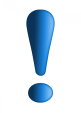 Для регистрациив центре «Мои документы»необходимо:Заполнить заявление по форме Р21001:1. Выбрать код деятельности по ОКВЭД (Общероссийский классификатор видов экономической деятельности) -95.23 - Ремонт обуви и прочих изделий из кожи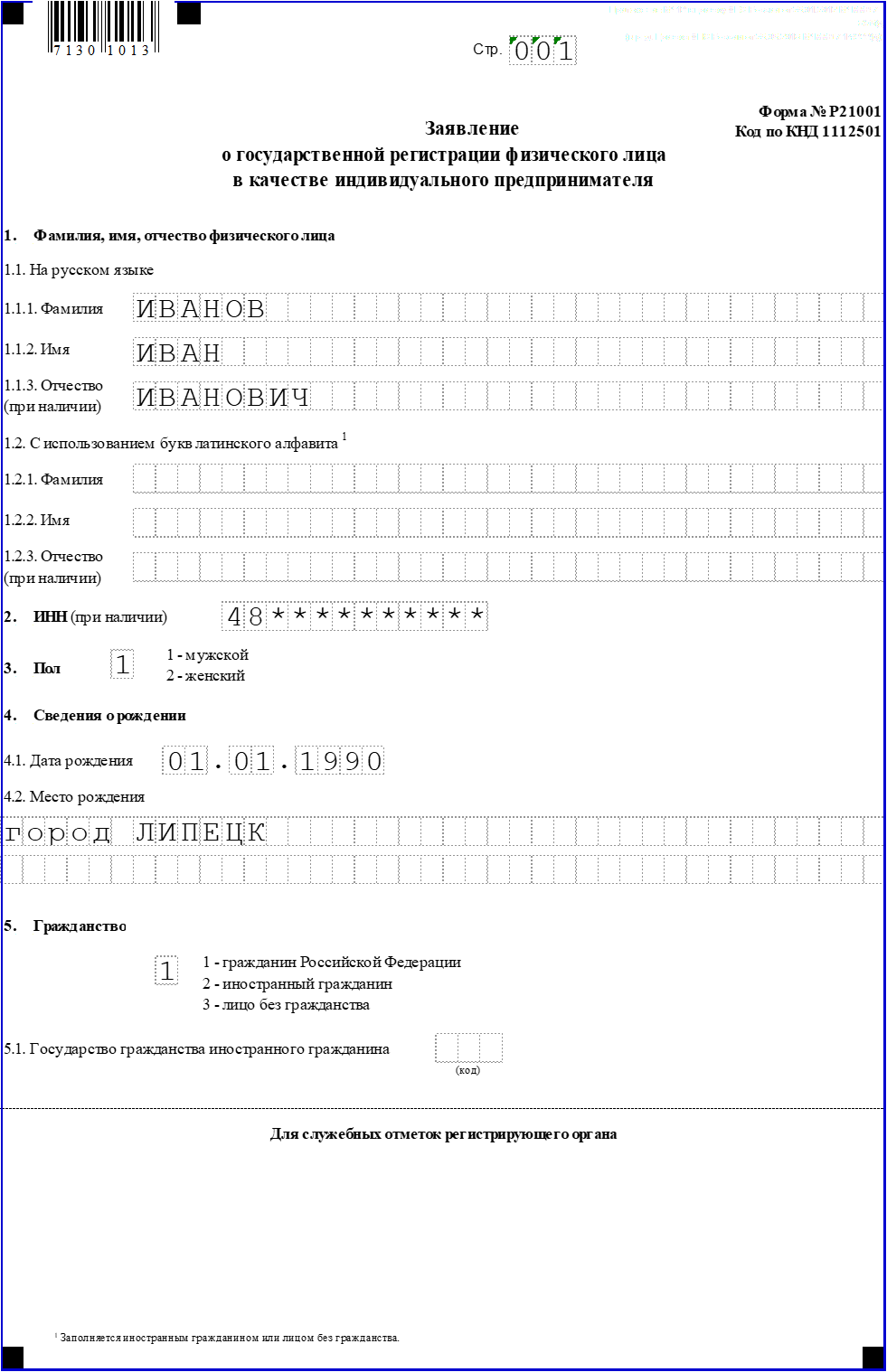 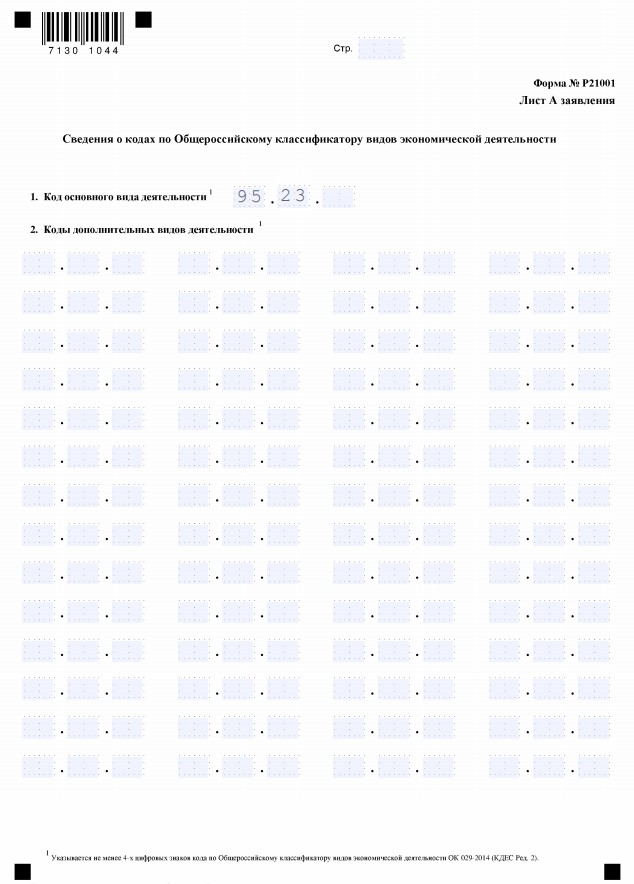 Форма заявления здесь:https://for-ip.ru/registraciya-ip/obrazec-zapolneniya-formy-r21001-poshagovaya-instrukciya.htmlВыбрать систему налогообложения:ЕНВД (Единый налог на вменённый доход)УСН (Упрощённая система налогообложения)ПСН (Патентная система налогообложения)Все специальные системы налогообложения (УСН, ПСН, ЕНВД) требуют от предпринимателя соблюдения множества условий: ограничение численности работников, лимит получаемых доходов, определенные виды деятельности и др. Самым популярным режимом среди ИП является УСН – упрощенная система налогообложения или сокращенно упрощенка. Данная система наиболее выгодна предпринимателям, оказывающим услуги, торгующим в Интернете и ведущим розничную торговлю. Налог на УСН один – единый. Ставка по нему зависит от выбранного объекта и составляет 6% на объекте «Доходы» и 15% на объекте «Доходы минус расходы».Предоставить копию основного документа, удостоверяющего личность (паспорт), заверенную нотариусом - 1 экземплярОплатить государственную пошлину за регистрацию ИП в размере 800 рублей и предоставить квитанцию.Возможные  варианты заполнения квитанции на оплату:	- заполнить бланк квитанции вручную (реквизиты на сайте ФНС: https://service.nalog.ru/)или- воспользоваться специальным сервисом ФНС по формированию квитанции  (https://service.nalog.ru/payment/gp.html)Уплата госпошлиныУплата госпошлиныНачало формыТип налогоплательщика и вид расчетного документаНалогоплательщик: Физическое лицоРасчетный документ: Платежный документВид и сумма платежаКБК: 18210807010018001110iВид платежа:*Государственная пошлина за регистрацию ИПiНаименование платежа:*iТип платежа:*iСумма платежа:*Конец формы!!! Срок регистрации ИП  - 3 дня!!! Примечание:После регистрации ИП ИФНС направляет на e-mail заявителя в электронном виде лист записи Единого государственного реестра индивидуальных предпринимателей по форме № Р60009 и свидетельство о постановке на учёт в налоговом органе (ИНН).Получить бумажные документы можно только по запросу заявителя в ИФНС или в центре «Мои документы».Поздравляем, теперь вы – индивидуальный предприниматель!Шаг 2.Выбор места для мастерскойДля бизнеса с перспективой роста рекомендуем мастерскую площадью 15-20 кв.м. Обычно их размещают в спальных районах — на первых этажах домов (с отдельным входом) или в киосках. Для аренды выбирайте места с надежным источником питания.В районах с большим числом жилых домов, в непосредственной близости от обувных магазинов, супермаркетов, рынков, ТЦ, рядом с остановками наземного транспорта.Для узнаваемости заведения необходимо разработать и заказать вывеску для мастерской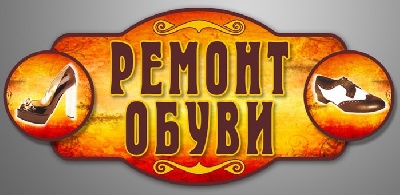 Указать режим работыТак как мастерская относится к сфере обслуживания, то возможно установление гибкого графика работы в зависимости от спроса. В последующем, при привлечении наемных  работников появится возможность  установления четкого графика работы, в том числе и в  выходные дни.Оформить уголок потребителяЗаконом «О защите прав потребителя» предусмотрено требование к размещению уголка потребителя на самом доступном месте.Уголок потребителя должен содержать информацию о работе заведения, сертификатах, лицензиях, ценах на услуги.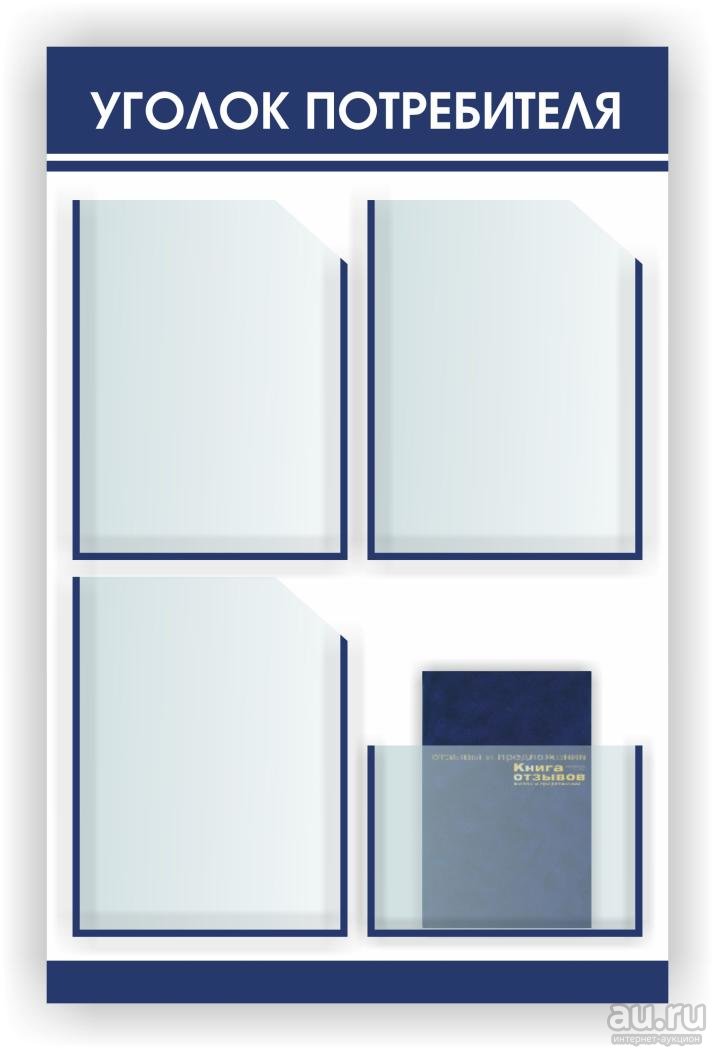 Шаг 3.Рассчитать затраты, необходимые для реализации проектаШаг 4.Предусмотреть виды услуг для оказания населениюСамые распространенные виды работ в мастерских это: установка набоек; установка подметок; замена молний; замена каблуков. Но современная мастерская, укомплектованная необходимым оборудованием, способна выполнять до 20 различных видов работ, принимая по 20-30 заказов в день, в зависимости от расположения (в черте города/района и т.д.)(руб.)!!! Примечание:В начале осуществления деятельности  целесообразно организовать рекламу:- Рекламная вывеска        - Уличный штендер        -Визитки- для закрепления лояльности клиентов к Вашей мастерской необходимо предоставлять постоянным клиентам скидкиШаг 5.  Рассчитать перечень постоянных расходовШаг 6. Расчет налоговых платежей в бюджет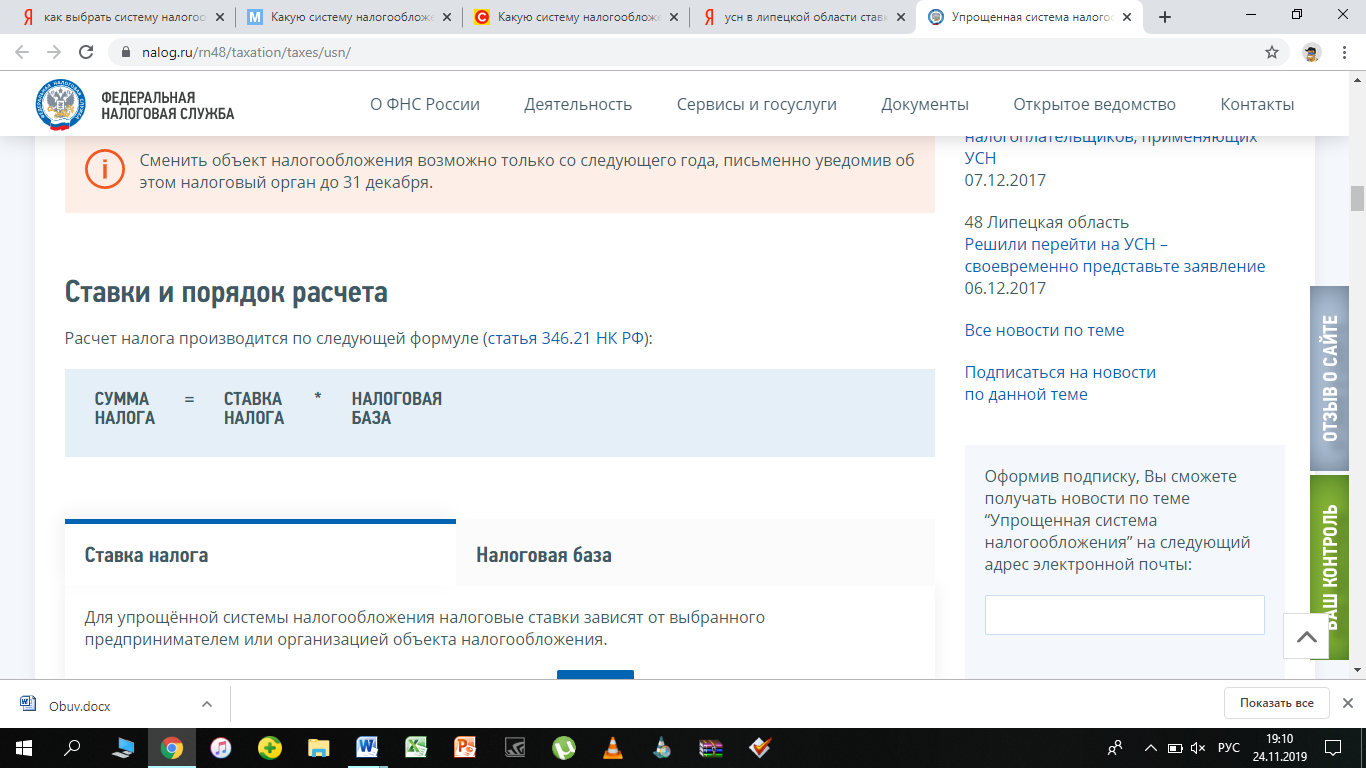 Подробный расчет здесь: https://www.nalog.ru/rn48/taxation/taxes/usn/Для упрощённой системы налогообложения налоговые ставки зависят от выбранного предпринимателем или организацией объекта налогообложения.Налоговой базой при УСН с объектом «доходы» является денежное выражение всех доходов предпринимателя.На УСН с объектом «доходы минус расходы» базой является разница доходов и расходов. Чем больше расходов, тем меньше будет размер базы и, соответственно, суммы налога. Однако уменьшение налоговой базы по УСН с объектом «доходы минус расходы» возможно не на все расходы, а лишь на те, что перечислены ст. 346.16 НК РФ.Фиксированные взносы ИП в год(справочно)      Руб.!!! Примечание:- все о налогах ИП здесь : https://www.regberry.ru/nalogooblozhenie/nalogi-ip-bez-rabotnikov-v-2019-godu- заполнение платежного документа здесь: https://service.nalog.ru/static/personal-data.html?svc=payment&from=%2Fpayment%2Fpayment.htmlШаг 7.Финансовые результаты деятельноститыс. руб.Эффективность проектаПРИЛОЖЕНИЕТребования при предоставлении услуг по ремонту обуви.1. Классификация проверокПроверки принято делить на плановые и внеплановые. Плановые проверки проводятся не чаще одного раза в течение трёх лет.При плановой проверке назначается точная дата приезда контролирующих органов.График устанавливается заранее и публикуется на официальном сайте соответствующей государственной инстанции. Плановые проверки нацелены на регулирование соблюдения ИП норм законодательства и общепринятых правил безопасности.Внеплановые проверки осуществляются государственными инстанциями при получении жалобы на действия ИП, а также с целью контроля за выполнением оставленных ранее предписаний.Кроме этого, проверка может быть двух видов:выездная;документарная.Порядок осуществления данных проверок, их длительность и частота, правомочия и обязанности контролирующих органов закреплены в ФЗ № 294 от 26 декабря 2008 года. Процедура регулирования деятельности ИП налоговой инспекцией не попадает под действие данного федерального закона, потому как регламентируется положениями Налогового кодекса РФ.Подробнее о проверках здесь: https://urmozg.ru/biznes/kto-mozhet-proveryat-ip/2.	Санитарные требования к мастерским по ремонту обуиОсновными нормативным документом, в соответствии с которым осуществляется деятельность мастерских по ремонту обуви является:ГОСТ Р 51660-2000 «ГОСУДАРСТВЕННЫЙ СТАНДАРТ РОССИЙСКОЙ ФЕДЕРАЦИИУслуги бытовыеУСЛУГИ ПО РЕМОНТУ ОБУВИНастоящий стандарт распространяется на организации и индивидуальных предпринимателей (далее - организации), оказывающих услуги по ремонту обуви.

Настоящий стандарт устанавливает общие технические требования к услугам по ремонту и окраске обуви, требования безопасности услуг для жизни и здоровья потребителей, сохранности их имущества и охраны окружающей среды.

Настоящий стандарт является основополагающим при разработке нормативных документов на конкретные виды услуг по ремонту обуви.Общие технические требования5.1 Услуги по ремонту и окраске обуви должны соответствовать требованиям настоящего стандарта, а также нормативным и техническим документам на услуги конкретного вида.
5.2 Помещение организации, оказывающей услуги по ремонту и окраске обуви, и установленное в нем технологическое оборудование должны соответствовать [4, 7] и ГОСТ 12.2.003.
5.3 Прием и оформление заказа на услуги по ремонту и окраске обуви производятся в соответствии с Правилами бытового обслуживания населения в Российской Федерации [2].

При оформлении заказа на ремонт обуви или окраску кожаной обуви или аппретирование обуви из велюра и замши следует учитывать процент ее износа. Определение процента износа проводит приемщик(ца) согласно таблицы В.1 (приложение В), а в его (ее) отсутствии - руководство мастерской или непосредственный исполнитель услуги.Ознакомиться с полным текстом документа можно по ссылке: http://docs.cntd.ru/document/gost-r-51660-2000№п/пНаименование позицииКол-во(ед.)Стоимость(руб.)1Комбайн для ремонта обуви1110 0002Швейная машина15 0003Выжигатель12 5004Компрессор130 0005Станок140 0006«Лапа»11 0007Электроплитка (разогревать клей)11 0008Электродрель11 5009Обувной пистолет14 00010Сапожный молоток, точило и другие инструменты110 00011Вывеска16 00012Уголок потребителя12 00013Аренда15 000ИТОГОИТОГО228 000№ п/пВид услугиРасчет для городаРасчет для городаРасчет для городаРасчет для  районовРасчет для  районовРасчет для  районов№ п/пВид услугиКол-во (ед.)Стоимость(руб.)Итого/ месяц (руб.)Кол-во (ед.)Стоимость (руб.)Итого/ месяц (руб.)1Прошив шва-5см303090020204002Установка заплатки3013039002010020003Ремонт набойки3030090002020040004Замена замков3030090002020040005Замена подошвы307002100020600120006Замена супинаторов3016048002012024007Изготовление стелек и подстелек30100300020801600Итого 5160024000Перечень постоянных расходовСредне -месячные расходыСредне -месячные расходыПеречень постоянных расходовгородРайонЭлектроэнергия700400Услуги банка1 5001 500Телефон500500Реклама 500500Затраты на приобретение расходных материалов (набойки, каблуки, нитки, клей, стельки, подпятники, профилактика и т.д.)65004500Аренда помещения1500010000ИТОГО (В)2470017400Вид взносаСуммаФиксированный взнос в ПФР, уплачиваемый всеми ИП (с учетом ФФОМС)36 238Фиксированный взнос, доплачиваемый ИП, если годовой доход превышает 300 000 руб.(1% от годовой суммы дохода, превышающей 300 000 руб., но не более 135 495,36 руб.)3 650ИТОГО:39888№ п/пНаименование показателейВеличина показателейВеличина показателейВеличина показателей№ п/пНаименование показателейгородгородРайон№ п/пНаименование показателейУСН (6%)УСН (6%)1.Выручка от оказания услуг  (руб.)51 60051 60024 0002.Себестоимость услуг6 5006 5004 5002.1Постоянные расходы, (руб).24 70024 70017 4002.2Налоги,  (руб).3 0963 0961 4403Чистая прибыль, (руб). (Г)23 80423 8045 160№ п/пНаименование Величина показателейВеличина показателейВеличина показателей№ п/пНаименование городгородРайонпоказателейУСН (6%)УСН (6%)1.Затраты на реализацию проекта228 000228 000228 0002.Среднемесячный доход51 60051 60024 0003Среднемесячный расход24 70024 70017 4004Чистая прибыль в месяц23 80423 8045 1605Окупаемость проекта (мес.)9,59,544,16Рентабельность проекта, %10,510,52,2Наименование контролирующего органаЧто проверяютФНСуплата налоговпредставленная отчетностьИнспекция по труду(при наличии наемныхработников)  графики отпусков  трудовые книжки трудоустроенных граждан   правильность оформления и факт наличия трудовых контрактов  графики выдачи заработной платы  штатное расписание персоналаРоспотребнадзорплощадь торгового помещения(при наличии)соответствие материалов заявленному качеству и санитарным нормамтемпературный режимналичие вентиляциивывески и прейскурант ценналичие у персонала санитарных книжек и соответствующей униформыПожарная инспекциядокументацию ИП (например, наличие плана эвакуации, приказа о прохождении сотрудниками инструктажа о правилах противопожарной безопасности и т. д.)состояние системы оповещения о пожареналичие и доступность аварийных выходовсоответствие плана эвакуации фактическому расположению помещениятехническое состояние офиса или торговой площади (например, степени огнеупорности материала, из которого сделаны стены, потолок)ПрокуратураПроверка органами прокуратуры осуществляется в случае поступления жалобы. Прокурор должен проверить информацию о наличии нарушения со стороны ИП и оформить письменный ответ на претензию в течение месяца. 